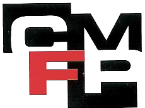 820 North Addison Avenue   Elmhurst, IL  60126    PH  630-833-1110   FX 630-833-7512    www.cmfp.comApplication for EmploymentPersonal InformationDesired EmploymentEducationGeneralEmployment History (please complete even if resume is attached)List Last Three Employers, Starting with the Most RecentReferencesList three (3) persons you are not related to, whom you have known for at least one year.Service RecordAuthorizationWe are an equal opportunity employer and do not unlawfully discriminate in employment decisions.  No question on this application is used for the purpose of limiting or excluding any applicant from consideration for employment on a basis prohibited by local, state, or federal law.  Applicants requiring reasonable accommodation for the application and/or interview process should notify a representative of Chicago Metropolitan Fire Prevention Company (hereafter referred to as “CMFP”).I hereby authorize CMFP to contact, obtain, and verify the accuracy of information contained in this application from all previous employers, educational institutions, and references.  In addition, I authorize CMFP or its representatives to obtain a credit report and/or my driving record. I also hereby release from liability CMFP and its representatives for seeking, gathering, and using such information to make employment decisions and all other persons or organizations for providing such information.I understand that any misrepresentation or material omission made by me on this application will be sufficient cause for rejecting this application, or, if I am already employed by CMFP, immediate termination of employment when the misrepresentation or omission is discovered.If I become employed by CMFP, I acknowledge that I will be an employee at will. Accordingly, either I or CMFP can terminate the employment relationship with or without cause and with or without notice. However, in order to assure a smooth transition, CMFP requests that its employees give two (2) weeks notice. If I become employed by CMFP, I will be required to provide satisfactory proof of identity and legal work authorization no later than my first day of work. Failure to submit such proof on the first day of employment may result in immediate termination of employment. If I am a qualified individual with a disability and I require reasonable accommodation for that disability, I agree to participate in an interactive process with the representatives of CMFP to determine if a reasonable accommodation exists.I represent and warrant that I have read, fully understand, and agree with this Authorization, that all statements on my employment application are true.                        Applicant Signature	           					              Date** CMFP USE ONLY **DO NOT WRITE ON THIS PAGE820 North Addison Avenue   Elmhurst, IL  60126    PH  630-833-1110   FX 630-833-7512    www.cmfp.comThis position requires that you have good communication skills and be competent in basic mathematical functions.  Please complete this page to the best of your ability and return it when finished, along with your application.Applicant Spelling TestSome of the words listed below are spelled incorrectly.  Indicate the correctly spelled words by placing an “X” beside them in the first column.  Any misspelled words should be corrected in the second column.Basic Math Test(You may use a calculator – request one if you need one)820 North Addison Avenue   Elmhurst, IL  60126    PH  630-833-1110   FX 630-833-7512    www.cmfp.comAuthorization to Obtain Consumer ReportConsumer reports may be obtained as part of the Chicago Metropolitan Fire Prevention Company’s evaluation of my job application/employment.  The reports may be procured by Assurance Agency, Ltd., or ADP, LLC and may include my driving record, an assessment of my insurability under the Company’s insurance coverages or other consumer reports.  By signing this disclosure, I hereby authorize Assurance Agency, Ltd. Or ADP,LLC to procure such reports and additional reports about me from time to time, as it deems appropriate, to evaluate my insurability or for other permissible purposes.I understand that under no circumstances can Assurance Agency, Ltd. Or ADP, LLC provide a copy or specific details of these reports to the driver or Chicago Metropolitan Fire Prevention Company.  A copy of the report can be obtained through the Department of Motor Vehicles.Driver Information:Name of Driver:	     Street Address:	     City, State, Zip:	     Date of Birth:	     Driver’s License #:	     State of Issuance:	     Employer Information:Chicago Metropolitan Fire Prevention CompanyApplicant/Employee Signature						Date                    Print Full NameName (Last)                                                                  (First)                                             (MI)Name (Last)                                                                  (First)                                             (MI)Name (Last)                                                                  (First)                                             (MI)Social Security #Present Address                                                Apt. #City StateZipPermanent Address                                           Apt. #CityStateZipPhone #     (               )                          Home     or       CellAre you prevented from lawfully becoming employed in this country because of Visa or Immigration Status?                                                                           Yes              NoAre you prevented from lawfully becoming employed in this country because of Visa or Immigration Status?                                                                           Yes              NoAre you prevented from lawfully becoming employed in this country because of Visa or Immigration Status?                                                                           Yes              NoAre you 18 years or older?                                         Yes            NoHow were you referred?  Agency      Newspaper           Other       How were you referred?  Agency      Newspaper           Other       How were you referred?  Agency      Newspaper           Other       Position or Type of Work Applied For?      Date Available to Start     Desired Salary$     Have you ever worked for CMFP?      Yes            NoIf so, what DepartmentIf so, what DepartmentAre you currently employed?             Yes            NoIf so, may we contact your current supervisor?                                          Yes            NoIf so, may we contact your current supervisor?                                          Yes            NoAre you able to meet the attendance requirements? Yes   NoAre you able and willing to work overtime if required?Yes  No Do you have any physical limitations that preclude you from performing any work for which you are being considered?                                          Yes            NoDo you have any physical limitations that preclude you from performing any work for which you are being considered?                                          Yes            NoEducation LevelName & Location of School# of Years AttendedDid You Graduate?Subjects StudiedHigh SchoolCollegeTrade, Business, or Correspondence SchoolSubjects of Special 	     Study / TrainingComputer Skills	     Special Skills in Life 	     Safety FieldName of Present or Last Employer	     Name of Present or Last Employer	     Name of Present or Last Employer	     Name of Present or Last Employer	     Name of Present or Last Employer	     AddressCityCityStateZipStarting DateLeaving Date     	Leaving Date     	Job Title	     Job Title	     May we Contact your Supervisor?                            Yes            NoName / TitleName / TitlePhone #Phone #Description of WorkDescription of WorkDescription of WorkDescription of WorkDescription of WorkReason for LeavingReason for LeavingReason for LeavingReason for LeavingReason for LeavingName of Present or Last EmployerName of Present or Last EmployerName of Present or Last EmployerName of Present or Last EmployerAddressCityStateZipStarting DateLeaving Date     Job Title     Job Title     May we Contact your Supervisor?                           Yes            NoName / TitlePhone #Phone #Description of WorkDescription of WorkDescription of WorkDescription of WorkReason for LeavingReason for LeavingReason for LeavingReason for LeavingName of Present or Last EmployerName of Present or Last EmployerName of Present or Last EmployerName of Present or Last EmployerAddressCityStateZipStarting DateLeaving Date     Job Title     Job Title     May we Contact your Supervisor?                                 Yes            NoName / TitlePhone #Phone #Description of WorkDescription of WorkDescription of WorkDescription of WorkReason for LeavingReason for LeavingReason for LeavingReason for LeavingNameAddressBusinessYears AcquaintedPhone #Branch of ServiceDischarge Date & RankDriving Record - provide brief description of driving history for the past five (5) yearsDriving Record - provide brief description of driving history for the past five (5) yearsHave you ever been convicted of a felony within the last seven (7) years?                                          Yes            NoIf yes, please explain. (will not necessarily exclude you from consideration)Have you ever been convicted of a felony within the last seven (7) years?                                          Yes            NoIf yes, please explain. (will not necessarily exclude you from consideration)Interviewed By:Date:      Comments:Comments:Interviewed By:Date:      Comments:Comments:Interviewed By:Date:      Comments:Comments:Hire Date:Hire Date:Department:Position:Position:Salary Wages:                                                  $       Hr.                     $        Yr.Salary Wages:                                                  $       Hr.                     $        Yr.Salary Wages:                                                  $       Hr.                     $        Yr.Start Date:Start Date:Approved By:Department ManagerDate:Approved By:General ManagerDate:Correct “X”Proper SpellingCorrect “X”Proper SpellingRECIEVEBUSSINESSGUAGEPRESBETERIANESTINGUISHERHIDROULICRECEIPTPRESSURIZECOMMISSIONSYPHON TUBEALLUMINUMCILYNDERCONSOLLIDATEAXCEPTCARBUN DIOXIDEEXCPETMONSENIORBOOKEEPERLUTHRANDICTIONERYRELIEVESECRETERYLEEKINGESCAVATINGSERVICESURVAYRECHARGEINGTECHNICIAN150 x 162 =       7% of 200 =      20 is what percent of 120?       1260 ÷ 6 =      126 + 352 + 789 =      53,453 – 3,879 =      If a 35% discount was given off a bill of $395 what would be the final amount of the bill?                 $     If a 35% discount was given off a bill of $395 what would be the final amount of the bill?                 $     